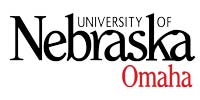 Minor and Concentration Proposal Form
Guidelines
 Answer each question completely. The length of this proposal should be approximately three to five pages. The proposal must go through the necessary college and department approvals before submission to the Office of Academic Affairs. The proposal should be submitted along a letter of support from the Dean’s office. The letter should state that the proposal received the appropriate college and department/school approvals, and that it is recommended by the dean. Note: If including online delivery, please contact online learning for additional informationName of the Proposed Minor or ConcentrationParticipating Department(s)List all departments participating in offering the proposed minor or concentration. Need, Objective and RationaleProvide a description of the proposed minor or concentration, its purposes and why it should be implemented.Indicate how many students would be interested in the proposed minor or concentration. Curriculum List the courses and credits required, and electives offeredFor each course, indicate whether this is an existing course or whether it will be developed	Ensure that the program of study follows the undergraduate or graduate academic guidelines. Governance and Administration
Describe the governance and administrative structure of the proposed minor or concentration if it is interdisciplinary. If the proposed minor or concentration is interdisciplinary, please submit a letter of support from the dean of each college participating.